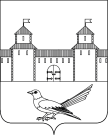 от 05.04.2016 № 461-пО присвоении адресаземельному участкуРуководствуясь постановлением Правительства Российской Федерации от 19.11.2014 №1221 «Об утверждении Правил присвоения, изменения и аннулирования адресов», решением Сорочинского городского Совета муниципального образования город Сорочинск Оренбургской области №375 от 30.01.2015 «Об утверждении Положения о порядке присвоения, изменения и аннулирования адресов на территории муниципального образования город Сорочинск Оренбургской области», статьями 32, 35, 40 Устава муниципального образования Сорочинский городской округ Оренбургской области,  администрация Сорочинского городского округа Оренбургской области ПОСТАНОВЛЯЕТ:Присвоить  земельному участку с кадастровым номером 56:30:0301001:716  адрес: Российская Федерация,  Оренбургская область, Сорочинский городской округ, пос. Войковский,  ул. Пушкина.  Разрешенное использование: автомобильный транспорт. Категория земель: земли населенных пунктов.Контроль за исполнением настоящего постановления возложить на главного архитектора муниципального образования Сорочинский городской округ – Крестьянова А.Ф.Настоящее постановление вступает в силу  с момента подписания и подлежит размещению на Портале муниципального образования Сорочинский городской округ.Глава муниципального образованияСорочинский городской округ                                                Т.П. Мелентьева	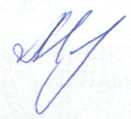 Разослано: в дело – 1 экз.,  прокуратуре-1 экз., УАГиКС – 1 экз., ОУИ-1 экз.Администрация Сорочинского городского округа Оренбургской областиП О С Т А Н О В Л Е Н И Е 